ПОСТАНОВЛЕНИЕпо делу об административном правонарушении город Радужный 							               9 января 2024 годаМировой судья судебного участка № 2 Радужнинского судебного района Ханты-Мансийского автономного округа – Югры Караева Виктория Олеговна (628462, Ханты-Мансийский автономный округа – Югра, г. Радужный, микрорайон 6, строение 21),  рассмотрев материалы дела об административном правонарушении в отношении:Попеско Василия Васильевича, * года рождения, уроженца * Украины, гражданина * паспорт гражданина Российской Федерации серии * выдан 27.12.2022 УМВД России по ХМАО-Югре; не имеющего регистрации по месту жительства; фактически проживающего по адресу: * неработающего, подвергнутого административному наказанию за однородные правонарушения, о совершении административного правонарушения, предусмотренного ст. 20.21 Кодекса Российской Федерации об административных правонарушениях (далее – КоАП РФ),УСТАНОВИЛ:06.01.2024 в 15:10 Попеско В.В. появился в общественном месте на улице возле строения № 47 ТЦ «Сити» в микрорайоне 1 в г. Радужном Ханты-Мансийского автономного округа – Югры будучи в состоянии алкогольного опьянения, при этом имел неопрятный внешний вид, грязную одежду и резкий запах алкоголя, чем вызвал брезгливость и отвращение у посторонних граждан и оскорбил человеческое достоинство и общественную нравственность.При рассмотрении дела Попеско В.В. с вменяемым правонарушением согласился.Огласив протокол об административном правонарушении, заслушав объяснения Попеско В.В. и исследовав письменные материалы дела, мировой судья пришел к выводу о наличии в действиях Попеско В.В. состава административного правонарушения, предусмотренного ст. 20.21 КоАП РФ, то есть появление на улице в состоянии опьянения, оскорбляющем человеческое достоинство и общественную нравственность.Основанием для возбуждения дела об административном правонарушении, предусмотренном ст. 20.21 КоАП РФ, является нахождение гражданина на улице, в такой степени опьянения, которая оскорбляет человеческое достоинство, общественную нравственность (неприятный внешний вид, вызывающий брезгливость и отвращение, грязные брюки; неустойчивая, шатающаяся походка). Виновность Попеско В.В. в совершении административного правонарушения подтверждается протоколом об административном правонарушении от 06.01.2024 серии *, в котором Попеско  В.В. указал, что выпил 100 г водки; рапортом командира отделения ОВ ППСП ОМВД России по г. Радужному Ханты-Мансийского автономного округа – Югры от 06.01.2024; протоколом доставления лица в служебное помещение органа внутренних дел № * от 06.01.2024; письменными объяснениями свидетеля Г.С. от 06.01.2024;  актом медицинского освидетельствования на состояние опьянения от 06.01.2024 № *, содержащим заключение врача об установлении у Попеско В.В. состояния опьянения.При рассмотрении дела мировым судьей установлено нахождение Попеско В.В. в общественном месте в такой степени алкогольного опьянения, которое оскорбляло человеческое достоинство и общественную нравственность, а именно Попеско В.В. имел неопрятный внешний вид, грязную одежду и резкий запах алкоголя, что вызвало брезгливость и отвращение у постороннего гражданина, являющегося очевидцем правонарушения, и подлежит квалификации по ст. 20.21 КоАП РФ. Назначая административное наказание Попеско В.В., мировой судья учитывает характер совершенного административного правонарушения, объектом которого является соблюдение общественных порядка и безопасности, фактические обстоятельства дела, признание вины в совершённом правонарушении, личность виновного лица, его имущественное и семейное положение. Обстоятельств, смягчающих административную ответственность, не установлено. Ранее Попеско В.В. привлекался к административной ответственности за совершение однородного правонарушения, что в соответствии с п. 2 ч. 1 ст. 4.3 КоАП РФ является обстоятельством, отягчающим административную ответственность.При указанных обстоятельствах мировой судья приходит к выводу о назначении Попеско В.В. наказания в пределах санкции ст. 20.21 КоАП РФ, в соответствии с требованиями ст.ст. 3.1, 3.5 и 4.1 КоАП РФ, в виде административного штрафа. На основании изложенного и руководствуясь ст.ст. 23.1, 29.9 – 29.11 КоАП РФ, мировой судья ПОСТАНОВИЛ:Привлечь Попеско Василия Васильевича к административной ответственности за совершение административного правонарушения, предусмотренного ст. 20.21 Кодекса Российской Федерации об административных правонарушениях, и назначить ему административное наказание в виде административного штрафа в размере 700 (семьсот) рублей.Административный штраф подлежит уплате по следующим реквизитам: УФК по Ханты-Мансийскому автономному округу – Югре (Департамент административного обеспечения Ханты-Мансийского автономного округа – Югры, л/с 04872D08080), ИНН 8601073664, КПП 860101001, номер счета получателя платежа 03100643000000018700 в РКЦ Ханты-Мансийск//УФК по Ханты-Мансийскому автономному округу-Югре, банковский счет № 40102810245370000007, БИК 007162163, ОКТМО 71877000, КБК 72011601203010021140, УИН 0412365400565000372420132.QR-код для оплаты административного штрафа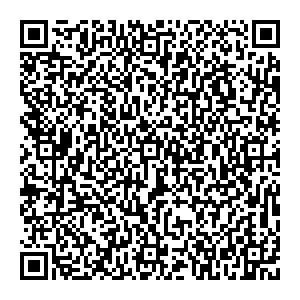 Разъяснить Попеско В.В., что в соответствии с частью 1 статьи 32.2 КоАП РФ административный штраф должен быть уплачен лицом, привлеченным к административной ответственности, не позднее 60 дней со дня вступления постановления о назначении административного наказания в виде административного штрафа в законную силу либо со дня истечения срока отсрочки или срока рассрочки, предусмотренных статьей 31.5 КоАП РФ. В соответствии со статьей 31.5 КоАП РФ при наличии обстоятельств, вследствие которых исполнение постановления о назначении административного наказания в виде административного штрафа невозможно в установленные сроки, судья, вынесший постановление, может отсрочить исполнение постановления на срок до одного месяца. С учетом материального положения лица, привлеченного к административной ответственности, уплата административного штрафа может быть рассрочена судьей, вынесшим постановление, на срок до трех месяцев.Квитанцию об оплате штрафа в шестидесятидневный срок со дня вступления постановления в законную силу необходимо предоставить мировому судье судебного участка № 2 Радужнинского судебного района Ханты-Мансийского автономного округа – Югры по адресу: Ханты-Мансийский автономный округ – Югра, город Радужный, 6 микрорайон, строение 21, «Дом правосудия», 207 кабинет.Постановление может быть обжаловано в Радужнинский городской суд Ханты-Мансийского автономного округа – Югры в течение десяти суток со дня вручения или получения копии постановления.Мировой судья		        /подпись/		                     В.О. КараеваКопия вернаПодлинный документ находится в деле мирового судьи судебного участка № 2 Радужнинского судебного района Ханты-Мансийского автономного округа – Югры.При заполнении документа об оплате дополнительно необходимо указать:- назначение платежа (оплата административного штрафа);- уникальный идентификационный номер (указан в постановлении);- ОКТМО (указан в постановлении);- код бюджетной классификации (указан в постановлении);- наименование документа основания (№ и дата постановления); - сумму административного штрафа (указана в постановлении).